COMPETENCES ET EXPERIENCES PROFESSIONNELLES…Janvier 2016 à Avril 2016 – Parfumerie Séphora CC St Sébastien à Nancy et CC Cora Houdemont :Conseil clientèle : 3 axes (Soins – Parfums – Maquillage)Suivi clientèle et fidélisationTenue de caisse Septembre 2014 à Décembre 2015 – Téléperformance (SFR) à Belfort :Téléconseiller service clientèle  (Vente -  SAV – Résiliation)Traitement de dossier / Rappel client Création/ Résiliation contratsBackoffice Juin 2011 à Avril 2014 – Parfumerie Marionnaud à Strasbourg :Conseil clientèle : 3 axes (Soins – Parfums – Maquillage)Suivi clientèle et fidélisation Tenue de caisse (Ouverture – Clôture – Prélèvements…)Réception marchandises (Contrôle – Etiquetage – Anti volage – Mis en rayon…)Lutte dans la démarque inconnue (Surveillance – Contrôle stocks…)Mise en place des OP (opérations promotionnelles), des « looks » saisonniers et des nouveautésReconstitution des vitrines et réalisation du marchandisingRéalisation de maquillages naturels, sophistiqués et « flash »Elu meilleur vendeur en janvier 2012 et juillet 2012 pour le Trophée du Meilleur Accueil organisé par le Cc  RivétoileActuellement demi-finaliste du prestigieux concours Dior Make up ShowFévrier 2011 à Mai 2011 – Stage Parfumerie Marionnaud  CC Rivétoile  à Strasbourg :Vente et Conseil clientèleAnimations et Organisations d’évènements (St Valentin 2011)Décembre 2008 et Mai à Juin 2008 – Boutique MALE à Strasbourg :M Vente et conseil clientèle…DIPLÔMES OBTENUS…  Licence en Relations Publiques à l’école internationale TUNON à Strasbourg en 2011Communication interne – institutionnelle – événementielle…Marketing Management des entreprisesAnglais/Allemand classes européennes  Droit, Economie et Histoire européenne  BTS Management des Unités Commerciales au Lycée Ste Clotilde à Strasbourg en 2010Baccalauréat S (mention assez bien) obtenu en juin 2007 au Lycée Notre-Dame à Strasbourg…LANGUES ET CENTRES D’INTERETS…Cinéma          Mode, parfum et cosmétiqueNatationAllemand : niveau scolaireAnglais : lu, écrit et parléInformatique : Word, Excel, Powerpoint…Olivier KOEHLHOEFFER10 rue du saumon67610 La WantzenauTél. : 06 28 45 54 66Né le 20 avril 1989 à Strasbourg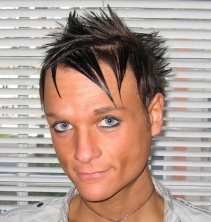 